Муниципальное казенное общеобразовательное учреждение«Средняя общеобразовательная школа №2 с.Карагач»Прохладненского муниципального района КБР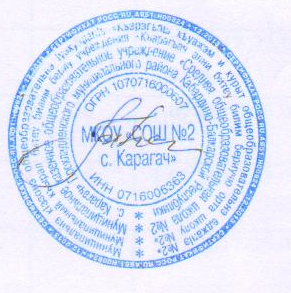 _____________________________________________________________________________ПРИНЯТО    на заседании Управляющего совета   протокол №2  от 2.09.2013г. СОГЛАСОВАНОна заседании педагогического советапротокол № 1 от 28.08.2013УТВЕРЖДЕНО приказом  № 119  от 7.09.2013г.  Директор МКОУ«СОШ № 2 с.Карагач» ___________  Т.Х.ЗаптиеваПорядок предоставления учащимся МКОУ «СОШ №2 с. Карагач»учебников, учебных пособий, учебно-методических материалов, средств обучения и воспитания В соответствии с федеральным законом от 29.12.2012 г. № 273-ФЗ «Об образовании в Российской Федерации», обучающимся, осваивающим основные образовательные программы за счет бюджетных ассигнований федерального бюджета, бюджетов КБР и местного бюджета в пределах ФГОС, образовательных стандартов, учреждением бесплатно предоставляются в пользование на время получения образования учебники и учебные пособия, а также учебно-методические материалы, средства обучения и воспитания.  В целях  создания условий для обеспечения учащихся школы учебной литературой, устанавливается следующий порядок обеспечения учащихся учебниками и учебной литературой:I. Порядок формирования учебного фонда школьной библиотеки.1.Комплектование учебного фонда происходит на основе Федеральных перечней учебников (ФПУ), рекомендованных и допущенных Министерством образования и науки РФ для использования в образовательном процессе.2.Фонд учебной литературы комплектуется на средства республиканских субвенций, предоставляемых бюджетам муниципальным образованиям в части расходов на приобретение учебников.3.Формирование учебного фонда библиотеки может осуществляться как за счет бюджетных, так и за счет спонсорских средств.4.Родительские средства для пополнения учебного фонда библиотеки привлекаются исключительно на добровольной основе. 5.Привлечение спонсорских  средств осуществляют представители общешкольного родительского комитета.6. Учебно-методические пособия, приобретенные на спонсорские средства, передаются в школьную библиотеку и являются ее собственностью.7.Непосредственное руководство и контроль за работой по созданию и своевременному пополнению библиотечного фонда школьных учебников осуществляет директор школы. 8.Допускается использование учебно-методических комплектов, утвержденных приказом директора школы и входящих в Федеральный перечень учебников.9.При организации учебного процесса необходимо использовать учебно-методическое обеспечение из одной предметно-методической линии (Дидактической системы для начальной школы)10.Процесс работы по формированию фонда учебной литературы включает следующие этапы:работа педагогического коллектива с Федеральным перечнем учебников, рекомендованных (допущенных) к использованию в образовательных учреждениях;подготовка перечня учебников, планируемых к использованию в новом учебном году;предоставление перечня учебников педагогическому совету на согласование и утверждение;составление списка заказа учебников и учебных пособий на следующий учебный год;заключение договора с поставщиком о закупке учебной литературы.II. Использование учебного фонда школьной библиотеки.1.Ежегодно обучающиеся обеспечиваются учебной литературой, приобретенной за счет средств субвенции и за счет спонсорских средств.2.Спонсорская помощь может быть выражена в приобретении учебных изданий при условии, что данное пособие востребовано школой и соответствует санитарно-гигиеническим нормам и требованиям ФПУIII. Система обеспечения учебной литературой.1.Информация о перечне учебников, планируемых использовать по классам в новом учебном году, вывешивается в фойе школы.2.Учебники выдаются и принимаются в библиотеке согласно графику, утвержденному директором школы.3. Учебники выдают учащимся библиотекарь, классные руководители. За каждый полученный учебник ученик расписывается в ведомости или формуляре, которые хранятся в библиотеке.4.Учебники, утраченные или поврежденные учащимися, заменяются такими же.5.В целях контроля  за сохранностью учебников проводятся рейды по классам в соответствии с планом работы библиотеки.6.Все операции по учету библиотечного фонда школьных учебников проводятся библиотекарем (заведующей библиотекой).IV.  Границы компетентности участников реализации ПорядкаДиректор школы1.Координирует деятельность Совета школы, педагогического и ученического коллективов по формированию, сохранности и бережному отношению к фонду учебников в школе.2.Обеспечивает условия для хранения учебного фонда.3.Утверждает изменения и дополнения к настоящему Положению. Классные руководители1.Получают учебники в библиотеке и организуют их возврат в конце учебного года.2.Ведут работу со спонсорами по вопросам обновления и пополнения библиотечного фонда. 3.Доводят до сведения родителей следующую информацию:о комплекте учебников, по которому ведется обучение учащихся класса;о наличии данных учебников в учебном фонде библиотеки;о сохранности учебников учащимися класса;о возмещении ущерба в случае потери или порчи учебника.Родители1.Принимают решение об участии в формировании и пополнении учебного фонда библиотеки школы на собраниях классов, школы.2.Участвуют в плановых проверках сохранности учебников и учебных пособий.3.Ведут работу с детьми по бережному отношению к школьным учебникам.Библиотекарь1.Ведет учет поступившей учебной литературы, по установленной для школьных библиотек форме, обеспечивает правильное хранение и несет материальную ответственность за сохранность школьного фонда учебников. 2.Ежегодно предоставляет Управляющему совету школы, на общешкольных родительских собраниях информацию о составе учебного фонда и перечень учебной литературы, которую необходимо приобрести.3. Не позднее 1 марта текущего года оформляет заказ на учебники и учебные пособия с учетом численности учащихся, состояния сохранности фонда и в соответствии с требованиями ФПУ,    направляет заказ в МКУ  «Управление образования местной администрации Прохладненского муниципального района КБР»